Městský obvod – Statutární město Pardubice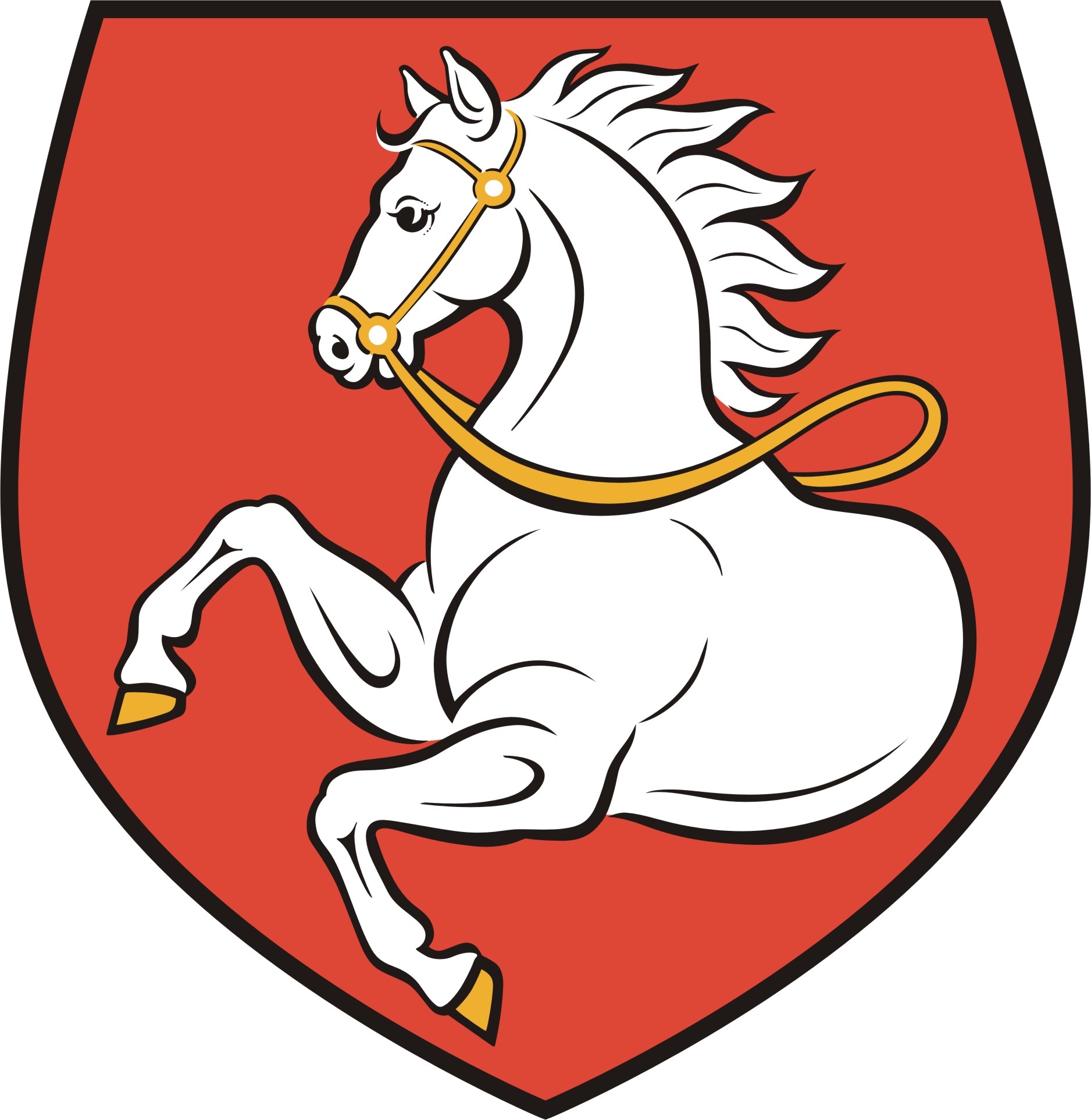 Městský obvod Pardubice VIÚřad městského obvodu Pardubice VIOdbor vnitřních věcí, investic, dopravy a životního prostředí		Kostnická 865, Svítkov, 530 06 PardubicePříloha č. 1 zadávací dokumentace podlimitní veřejné zakázkyKomunikace pro pěší podél Bylanky včetně VO (propojení ulic U Bylanky)Podklady pro stanovení nabídkové cenyTabulka k uvedení celkové cenyRozpočetUchazeč je povinen nacenit všechny položky v přikládaném rozpočtu.Uchazeč nacení všechny položky nenulovou hodnotou.Naceněný rozpočet bude použít jako příloha č. 1 smlouvy o dílo (příloha č. 3 zadávací dokumentace)Předpokládaná hodnota veřejné zakázky činí 1 784 087,96 Kč (předpokládaná cena bez DPH)Tabulka č. 1 – celková cena za zhotovení kompletního díla Komunikace pro pěší podél Bylanky včetně VO (propojení ulic U Bylanky)Tabulka č. 1 – celková cena za zhotovení kompletního díla Komunikace pro pěší podél Bylanky včetně VO (propojení ulic U Bylanky)Tabulka č. 1 – celková cena za zhotovení kompletního díla Komunikace pro pěší podél Bylanky včetně VO (propojení ulic U Bylanky)V souladu se zadávací dokumentací a dalšími podmínkami stanovenými v návrhu smlouvy nabízím zhotovení předmětu veřejné zakázky za níže uvedenou cenu. Cena je úplná a je součtem všech položek z rozpočtu blíže popsaného v projektové dokumentaci, která je přílohou zadávací dokumentace.V souladu se zadávací dokumentací a dalšími podmínkami stanovenými v návrhu smlouvy nabízím zhotovení předmětu veřejné zakázky za níže uvedenou cenu. Cena je úplná a je součtem všech položek z rozpočtu blíže popsaného v projektové dokumentaci, která je přílohou zadávací dokumentace.V souladu se zadávací dokumentací a dalšími podmínkami stanovenými v návrhu smlouvy nabízím zhotovení předmětu veřejné zakázky za níže uvedenou cenu. Cena je úplná a je součtem všech položek z rozpočtu blíže popsaného v projektové dokumentaci, která je přílohou zadávací dokumentace.CENA ZA KOMPLETNÍ PROVEDENÍ DÍLACENA ZA KOMPLETNÍ PROVEDENÍ DÍLACENA ZA KOMPLETNÍ PROVEDENÍ DÍLACena bez DPHDPH 21%Cena včetně DPH